Ақмола облысы білім басқармасыныңжанындағы «Атбасар ауданы, Атбасар қаласы, аграрлық - индустриялық колледж» мемлекеттік коммуналдық қазыналық кәсіпорныМетодическая разработка урока по биологииТема  Доказательства эволюцииПреподаватель   Ю.Гармашова2023 жГККП «Аграрно-индустриальный колледж, город Атбасар»План учебного занятия №25Направление: технико–технологическое направлениеНаименование модуля /дисциплин: биологияРаздел: 4. Эволюционное развитие. Основы селекции. Многообразие живых организмов.Подраздел: 4.1. Эволюционное развитие.Тема: 4.1.2. Доказательства эволюции.
Подготовил педагог: Гармашова Юлия Артуровна
" 1 "  декабря 2023 год1. Общие сведения: Курс, группа: 1 курс, Э-2 Тип занятия: сообщение новых знаний Цели/ РО: объяснить основные положения теории эволюции. Ожидаемые результаты/КО: 1. Объясняет сравнительно-анатомические, эмбриологические и палеонтологические доказательства эволюции; приводит примеры              2.  Анализирует доказательства эволюции.УМН   Применение, анализ
4. Необходимые ресурсы: учебник Биология 10 класс, 2 часть (ЕМЦ), техническое оснащение, презентация, раздаточный материал, флипчарты, маркеры, маршрутный лист, лист ответов, рисунок на рефлексию «Человечки», https://learningapps.org/display?v=pron48ogj23 , https://multiurok.ru/tests/1505593/ 5. Ход занятияПриложение 1Маршрутный листФ. И. обучающегося__________________________________________________ТЕМА занятия__________________________________________________________________________________Прослушав внимательно выступление спикеров, заполнить  маршрутный лист  Доказательства эволюцииЛист ответов Ф. И. обучающегося__________________________________________________Задание 1. Назовите сравнительно – анатомические доказательства эволюции.Задание 2Задание №3Процесс исторического развития органического мира называется ________________.   Движущими силами эволюции, по теории Дарвина, являются — ____________    __________, ____________ ___ ___________ и  ____________ ___________. У многоклеточных организмов, развитие начинается с оплодотворенной ________________. У всех позвоночных животных наблюдается сходство ___________ . Это является доказательством о единстве__________________ всех.позвоночных.. По мере развития черты сходства становятся ________ заметными. Ученые Ф. Мюллeр  и Е. Гeккeль сформулировали_________________ закон:__________ есть краткое повторение___________________.Опорные слова: эволюция, яйцеклетка, онтогенез, филогенез, сходства, наследственная изменчивость, борьба за существование, естественный отбор, зародышей, происхождения, биогенетический, мало. Задание №4  Ответьте на вопросы теста   Количество баллов:
 Приложения 2Приложение 3Приложение 4 Задание 4 на ЕНГ для всехРО: объяснить  основные положения теории  эволюции.КО: анализирует доказательства эволюции.УМН: Анализ	Компетенция: Объяснения естественнонаучных явлений на основе имеющихся научных знаний, а также прогнозирование измененийТекст адаптированhttps://spravochnick.ru/medicina/chelyustnoy_apparat_v_evolyucii_i_u_cheloveka/ Зубы в процессе эволюции , находившиеся в области челюсти, увеличивались в размерах, в них увеличивалось содержание неорганических веществ. Низшие позвоночные, дельфины и киты характеризуются гомодонтной системой зубов (одинаковой формой). Она также характеризуется большим количеством маленьких зубов (так, у китовой акулы их количество 15 тысяч ). Высокоорганизованные позвоночные обладают гетеродонтной системой зубов (зубы имеют разную форму, что обусловлено разделением функций между зубами). В процессе эволюции происходит сокращение численности зубов. В основном у всех  млекопитающих до 44 зубов, у обезьян -  их 36, у человека –  32. Третьи коренные зубы (зубы мудрости, восьмерки) были самыми крупными и важными у многих древних людей. Предки современного человека действительно зависели от них. У современных людей сами зубы мудрости маленькие, они начинают прорезываться после 17 лет.Верхние и нижние третьи коренные зубы не могут самоочищаться и быстро разрушаются, потому что они не соприкасаются друг с другом. Зубы мудрости у большинства людей формируются неправильно, поэтому они причиняют неудобства и боль. Часто этот процесс сопровождается различными осложнениями.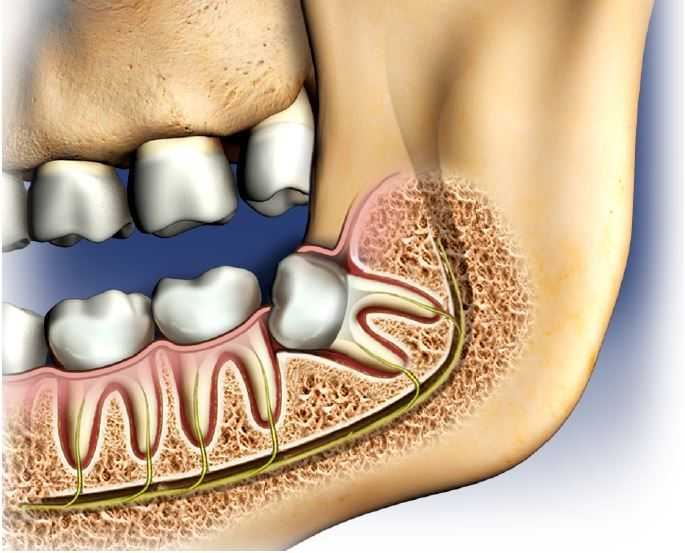 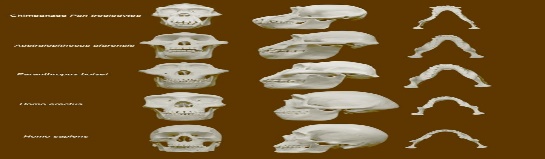 https://salonfifi.ru/wp-content/uploads/b/7/9/b79ad5d6debef9cb53b3a78df3187613.jpeg https://i.pinimg.com/736x/d8/58/5e/d8585e9e8eb47d9eada8e86674fbfac5--human-faces-male-faces.jpg Задание.Объясните с точки зрения эволюционной теории, почему у высокоорганизованных позвоночных, зубы делятся на 4 типа (резцы, клыки, малые и большие моляры)Проанализируйте эволюцию черепа человека и назовите причины сокращение количества зубов современного человека.Свяжите предоставленную информацию с советами современных стоматологов по удалению зубов мудрости. Ответ обоснуйте.Дескрипторы Объясняет причины усложнения зубной системы. Анализирует эволюцию черепа и сокращение количества зубов.Аргументирует советы стоматологов. Этапы занятияДействие педагогаДействия студентовОценивание Ресурсы Начало10 минутПриветствую студентовПрием «Человечки» у вас  столах  лежит  простой карандаш и фломастер, сейчас простым карандашом разукрасьте того, человечка, с которым вы ассоциируете себя на начало нашего урока.Но, чтобы не остаться лежащим  под деревом, воспользуемся словами Бернарда Шоу «Единствeнный путь, вeдущий к знанию - это дeятельность» и займемся делом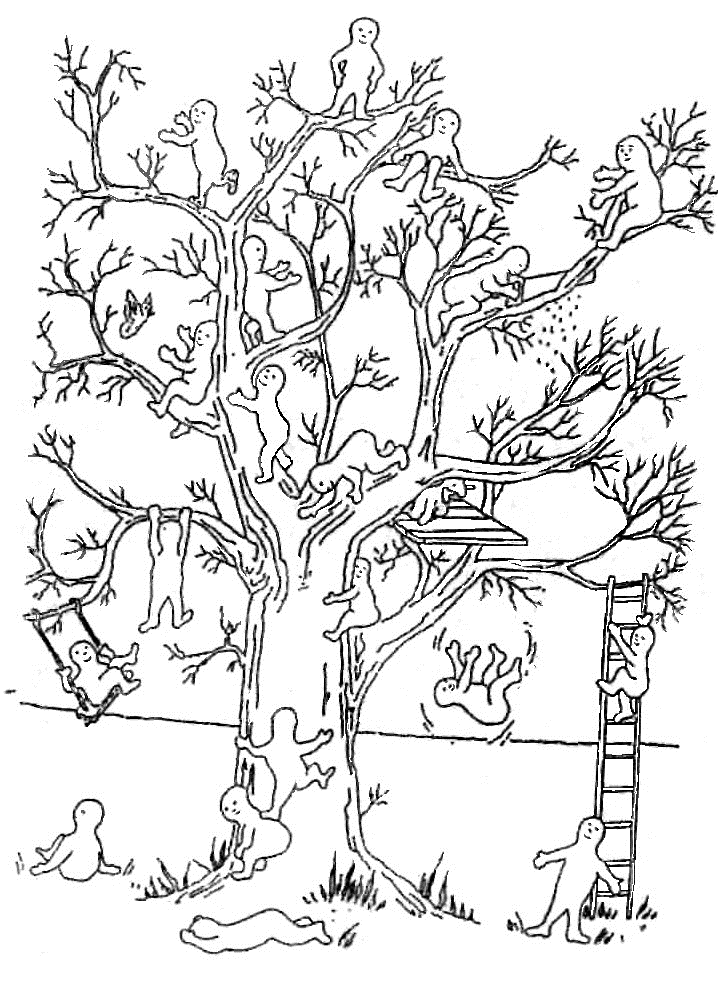 Прежде, чем приступить к изучению новой темы, проведем небольшую разминку, вспомним  пройденный материал. Нужно найти  основные термины, с которыми мы знакомились на прошлом занятии, и не просто найти, но и дать им определение.АРОМОРФОЗ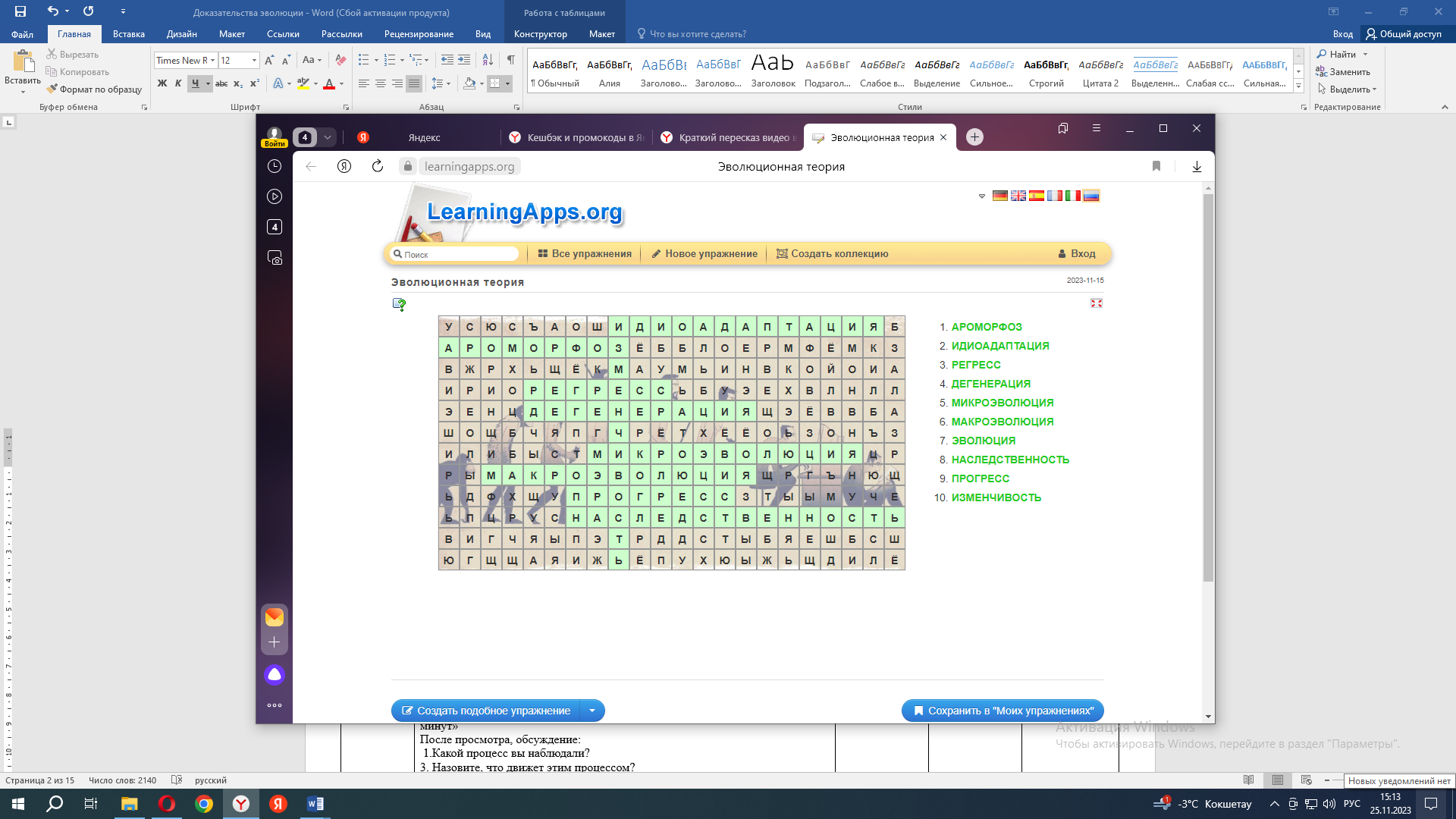 ИДИОАДАПТАЦИЯРЕГРЕССДЕГЕНЕРАЦИЯМИКРОЭВОЛЮЦИЯМАКРОЭВОЛЮЦИЯЭВОЛЮЦИЯПРОГРЕССНАСЛЕДСТВЕННОСТЬИЗМЕНЧИВОСТЬhttps://learningapps.org/display?v=pron48ogj23 Молодцы, с этим заданием справились, а сейчас предлагаю посмотреть видеосюжетАМО Необъявленная темаНа интерактивной доске проецируется видеофильм «Вся эволюция за 5 минут»После просмотра, обсуждение: 1.Какой процесс вы наблюдали?3. Назовите, что движет этим процессом?4.  Объясните почему современные представления об эволюции нельзя доказать прямыми методами?5. Выскажите свое мнение, о чем сегодня пойдёт речь на нашем уроке.Заслушиваю ответы и знакомлю обучающихся с темой занятия, Предлагаю сформулировaть цeли урока. Для формулирования цeлeй в помощь предлагаю облaко опорных слов по новой темe. учебной целью. 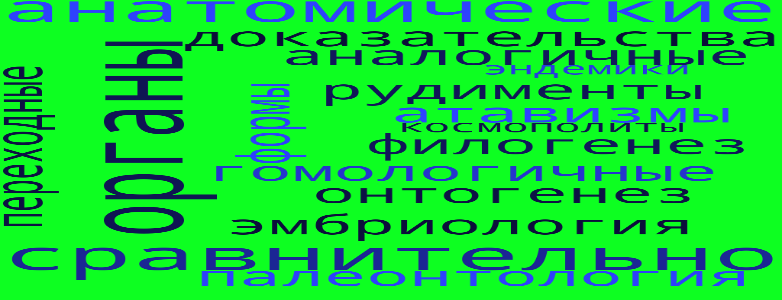 Современная наука обладает множеством данных, доказывающих эволюционное развитие живой природы. Они свидетельствуют о происхождении всех живых существ от общих предков, позволяют устанавливать  историческое  развития различных групп организмов, как ныне существующих, так и вымерших, выявлять степень их эволюционного родства. На сегодняшний день доказательства эволюции накоплены в рамках целого ряда биологических дисциплин. Рассмотрим важнейшие из этих доказательств.Приветствуют преподавателяЗарисовывают, того человечка, простым карандашом, с которым олицетворяют настроение на начало урока- находят термины;- дают им определениесистематизируют свои знанияИспользуют представленный видеоматериал;- вспоминают опорные знания по теме;- дают определения; - объясняют, анализируют.Записывают тему урокаСловесное комментированиеhttps://learningapps.org/display?v=pron48ogj23Фильм «Эволюция за 5 минут»https://youtu.be/SPtP8mXFvkw?si=xP02SuI0TCohlbovСередина7 минут20 минут8 минутДелю обучающихся на  четыре  группы  (конфеты)Изучение нового материала будет осуществляться посредством    работы в малых группах по АМО «Своя опора»Формулирую алгоритм для работы в группах:Сравнительно анатомические доказательства.1)  единство происхождения живых организмов;2) ученые биологи3) анатомические доказательства; примеры4)  рудименты и атавизмы; примеры2.Палеонтологические доказательства:1)  палеонтология – наука.2)  палеонтологические доказательства;3) переходные формы, примеры;4) филогенетических рядов, примеры;3.Эмбриологические доказательства.1) эмбриология.2) эмбриологические доказательства;3) онтогенез и филогенез;4) закон Е. Геккеля и   Ф. Мюллера4. Молекулярно-генетические доказательства эволюции1. сходство химического   состава2. сходство функционирования 3. Биогеографические доказательства эволюции4. Эндемики и космополитыКомментирую выступления обучающихся.    После изучения каждого раздела по АМО «Проверь свои знания», предлагаю обучающимся выполнить задания, ответы заполняются в «Листе ответов» Задание выполнятся индивидуальноЗадание 1 «Сравнительно-анатомические доказательства»Определите доказательства эволюции.Задание проецирую на интерактивную доскуОпределите доказательства эволюцииЗадание 2   по палеонтологическим доказательствамДемонстрирую фото с номерами на интерактивную доску  Задание 2 РО: объяснить   основные положения теории  эволюции.КО: анализирует доказательства эволюцииУМН: Анализ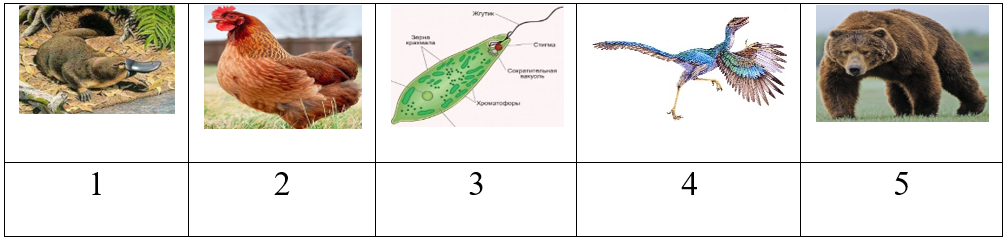 1.Выберите, организмы, относящийся к переходным формам__________________.2. Выберите (из приведенного перечня), признаки пресмыкающихся характерных для археоптерикса: 1) отсутствие киля; 2) перья; 3) клюв с зубами; 4) передние конечности- крылья; 5) цевка; 6) длинный хвост; 7) форма черепа  3.  Приведите доказательства, что зеленая эвглена переходная форма между растениями и животными _______________.4. Определите возможное место на земле, где в настоящее время обитает больше всего переходных форм.  Почему? ___________________________Задание 3.  По эмбриологическим доказательствамвставьте потерянные слова в тексте.Обучающимся раздаю текст и предлагаю вставить пропущенные термины. Процесс исторического развития органического мира называется.____ Движущими силами эволюции, по теории Дарвина, являются — _______ _____, _______ __ _____ и  _______ _____. У многоклеточных организмов , развитие начинается с оплодотворенной ________________. У всех позвоночных животных наблюдается сходство  ___________     . Это является доказательством о единстве__________________ всех.позвоночных.. По мере развития черты _________ становятся мало заметными. Ученые  Ф. Мюллeр  и Е. Гeккeль сформулировали_________________ закон:__________ есть краткое повторение___________________.Опорные слова: эволюция, яйцеклетка, онтогенез, филогенез, сходства, наследственная изменчивость, , борьба за существование, естественный отбор, зародышей, происхождения, биогенетическийЗадание 4  Закрепление Пройдите по ссылке и ответьте на вопросы тестаhttps://multiurok.ru/tests/1505593/ Задание 5 Задание на ЕНГ прочитайте текст, рассмотреть рисунки, ответить на поставленные вопросы. Закрепление  Для активизации мыслительной деятельности провожуАМО «Открытый микрофон»- какое из изученных доказательств эволюции, кажется вам наиболее верным. Аргументируйте.Слово предоставляю сначала сильным обучающимся, затем более слабым.Делятся на  4 группыРаботают с текстом учебника;- обсуждают;               -сопоставляют; -отвечают на вопросы;-сравнивают; -составляют флипчарт;- выступает спикер каждой команды;-обучающиеся слушают спикеров ;последовательно и кратко заполняют изученный материал в маршрутный лист-определяют;- выбирают;- составляют;- систематизируют;-  анализируют- отвечают на вопросы тестаПередавая микрофон, обучающиеся высказывают свое мнение;-аргументируют;Обратная связьпреподаватель -  обучающийсясамооцениваниепо ключуОценивание преподавателемВзаимооценивание по ключуРезультаты теста выдает компьютерСловесное комментирования преподавателяСловесное комментирования преподавателяПриложение 1Учебник 10 класс 2 частьhttps://okulyk.kz/biologija/528/Маркеры, флипчартпрезентацияПриложение 2презентацияПриложение 2Презентация Карточки заданияПриложение 3Приложение 4Презентация Текст адаптированhttps://spravochnick.ru/medicina/chelyustnoy_apparat_v_evolyucii_i_u_cheloveka/Конец 5 минутРефлексия «Человечки»Вернемся к нашим человечкам, которые мы разукрашивали в начале урока, теперь возьмите фломастер и зарисуйте того  человечка, с каким вы себя ассоциируете  в конце урока . Почему? Подвожу итогиДомашнее заданиеПодготовьте индивидуальное сообщение : Гипотеза происхождения жизни.:- зарисовывают человечка и пояснят свои действия;- делают выводы;самооцениваниеДоказательства  эволюции доказательствапримерыСравнительная анатомия Гомологичные  органыСравнительная анатомия Аналогичные  органыСравнительная анатомия Рудименты Сравнительная анатомия Атавизмы ПалеонтологическиеПереходные  формыПалеонтологическиеФилогенетические  рядыЭмбриологические Биогенетический законЭмбриологические Сходство  зародышейБиогеографическиеЭндемики БиогеографическиеКосмополиты 1234№1.Переходные формы№2 Признаки пресмыкающихся№3 Доказательства, что эвглена зеленая – переходная форма№4Место на земле, где больше всего переходных формЗадание 1 РО: объяснить  основные положения теории эволюции.КО: объясняет сравнительно-анатомические, эмбриологические и палеонтологические доказательства эволюции; приводит примерыУМН: Применение	Определите доказательства эволюцииДескрипторыОпределяет доказательства эволюцииЗадание 2 РО: объяснить   основные положения теории  эволюции.КО: анализирует доказательства эволюцииУМН: Анализ1.Выберите, организмы, относящийся к переходным формам__________________.2. Выберите (из приведенного перечня), признаки пресмыкающихся характерных для археоптерикса: 1) отсутствие киля; 2) перья; 3) клюв с зубами; 4) передние конечности- крылья; 5) цевка; 6) длинный хвост; 7) форма черепа  3.  Приведите доказательства, что зеленая эвглена переходная форма между растениями и животными _______________.4. Определите возможное место на земле, где в настоящее время обитает больше всего переходных форм.  Почему? ___________________________Дескрипторы: Знает ископаемые переходные формы.Различает признаки, относящиеся к двум таксонам.Приводит доказательства.Задание 3 РО:  Объяснить  основные  положения    теории эволюции.КО: Объясняет сравнительно-анатомические,  эмбриологические и палеонтологические  доказательства  эволюции; приводит примерыУМН: Применение	 Вставить пропущенные слова в тексте, пользуясь словами для справокПроцесс исторического развития органического мира называется.____ Движущими силами эволюции, по теории Дарвина, являются — _______ _____, _______ __ _____ и  _______ _____. У многоклеточных организмов , развитие начинается с оплодотворенной ________________. У всех позвоночных животных наблюдается сходство  ___________     . Это является доказательством о единстве__________________ всех.позвоночных.. По мере развития черты _________ становятся мало заметными. Ученые  Ф. Мюллeр  и Е. Гeккeль сформулировали_________________ закон:__________ есть краткое повторение___________________.Опорные слова: эволюция, яйцеклетка, онтогенез, филогенез, сходства, наследственная изменчивость, , борьба за существование, естественный отбор, зародышей, происхождения, биогенетическийДескрипторы: Подбирает верный термин.